Registering your iClicker - Remote RegistrationGo to this site in the Chrome Browser: https://lmsreg.iclicker.com/Register_Clicker.aspx And you should see this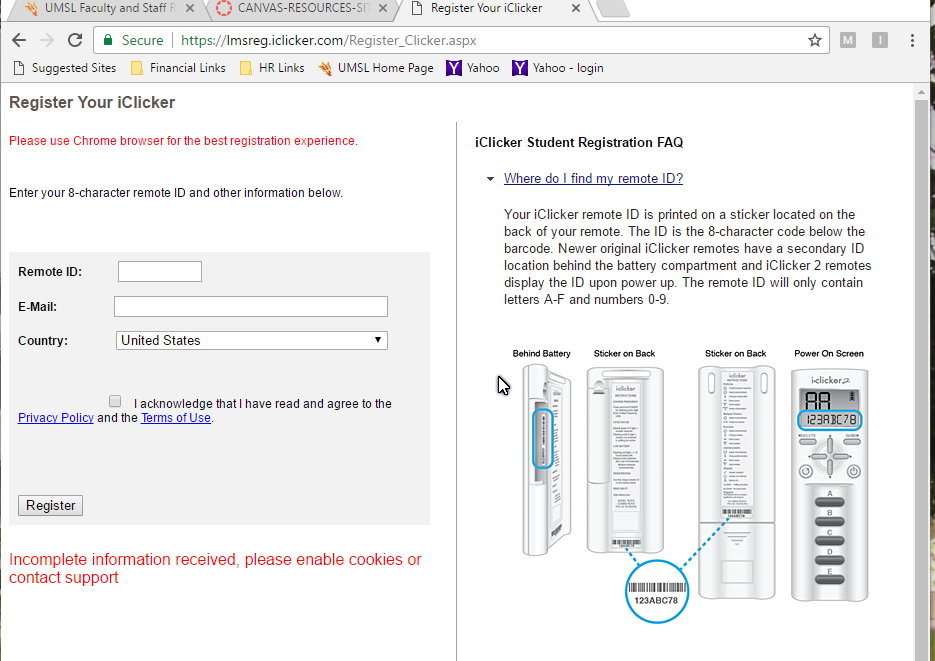 Below that are some frequently asked questions with answers. It would be wise to check these out.Then you may have to do this too: (I’m still learning about this)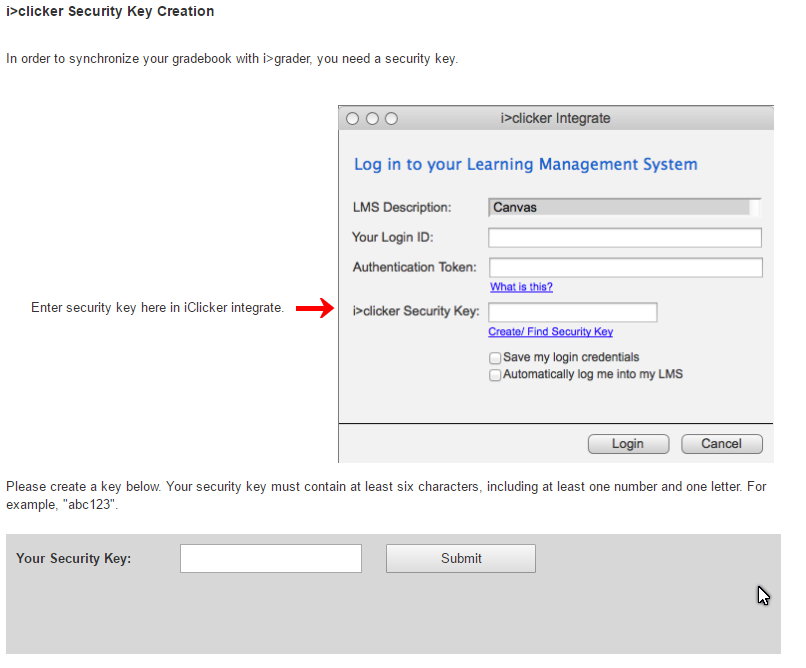 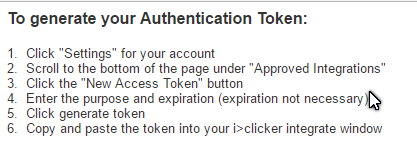 I will provide more information if I learn that you need more.